Cars Crash Simulator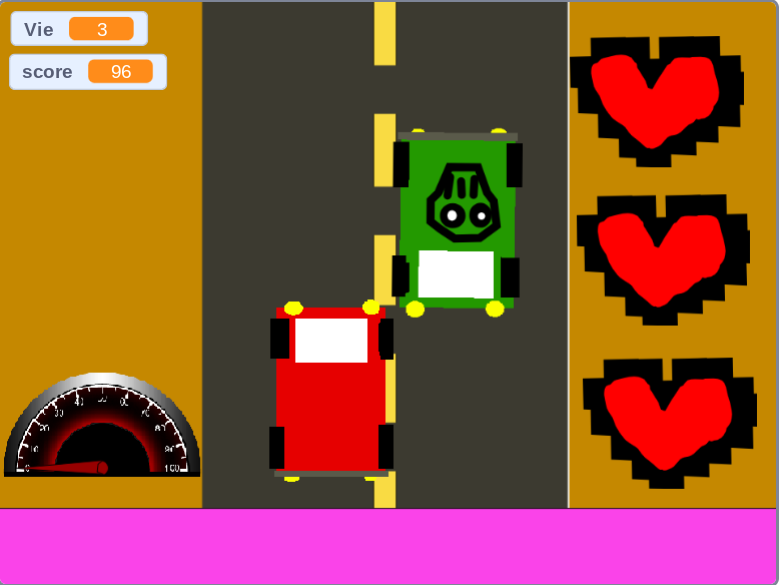 La vitesse, les explosifs et les crash arrive.Cars Crash Simulator !!!Jeu Démo